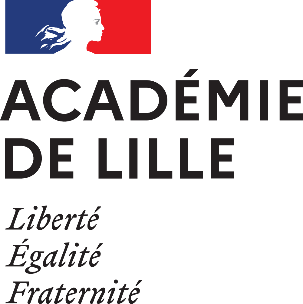 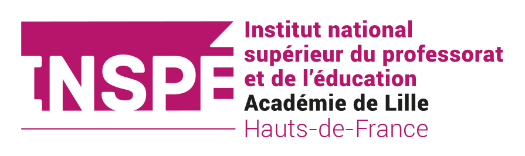 PRÉAMBULELa loi pour une École de la confiance qui a été promulguée au Journal Officiel le 28 juillet 2019 a institué les Instituts Nationaux Supérieurs du Professorat et de l’Éducation. Ces INSPE sont chargés de mettre en place la nouvelle réforme de la formation des futurs enseignants et personnels de l’Éducation nationale à partir de la rentrée 2020. Celle-ci instaure un référentiel de formation national pour le master MEEF (Métiers de l’Enseignement, de l’Éducation et de la Formation) intitulé « Former aux métiers du professorat et de l’éducation au XXIe siècle ». L’INSPE de l’Académie de Lille Hauts-de-France s’engagera de manière complète dans la mise en œuvre de cette réforme à la rentrée 2021, à travers la mise en place de nouvelles maquettes de formation et de nouvelles modalités de formation en alternance qui visent le déploiement progressif d’une démarche par compétences. Selon l’arrêté du 24 juillet 2020 modifiant l’arrêté du 27 août 2013 fixant le cadre national des formations dispensées au sein des masters «métiers de l’enseignement, de l’éducation et de la formation», le master «MEEF» dispense une formation universitaire professionnalisante fondée sur des enseignements articulant théorie et pratique autour d’expériences en milieu professionnel.Dans cette perspective, les étudiants découvriront progressivement durant le M1 le métier d’enseignant ou de CPE durant 6 semaines d’observation et de pratique accompagnée en classe, en école et en établissement scolaire, réparties au long de l’année universitaire. L’année de M2 se déroulera en complète alternance : une offre de postes contractuels permettra aux étudiants d’exercer en responsabilité à tiers temps de l’obligation réglementaire de service annuelle, leur futur métier d’enseignant tout au long de l’année dans le cadre d’un contrat de travail d’une durée de douze mois consécutifs. Ils bénéficieront d’un accompagnement assuré conjointement par un tuteur de terrain, au sein de l’école ou de l’établissement, et par un tuteur universitaire au sein de l’INSPE. Ces périodes de stage participeront pleinement à la formation des futurs professionnels en leur permettant de progressivement préparer les épreuves des concours de recrutement désormais plus professionnalisées et de construire parallèlement les 25 compétences attendues de fin de formation qui seront à valider pour obtenir le master MEEF.Les étudiants admis aux concours intègrent à la rentrée suivante le cursus « alternance-éducation nationale » et obtiennent donc le statut de fonctionnaire stagiaire. Cette nouvelle année est l’occasion d’une poursuite de la professionnalisation sur le terrain et à l’INSPE. Chaque fonctionnaire stagiaire est accompagné tout au long de l’année par deux tuteurs qui travaillent en collaboration : un tuteur de terrain, au titre de la circonscription d’affectation, et un tuteur universitaire au titre de l’INSPE. Savoirs universitaires et pratiques professionnelles se nourrissent les uns des autres dans le contexte de l’école ou de l’établissement, lieux de formation à part entière. Le double tutorat, comme la nécessité d’ancrer sa réflexion dans les enjeux éducatifs posés par le lieu où l’on enseigne, sont constitutifs de la logique d’alternance intégrative inscrite au cœur de la formation. Le professeur stagiaire est inséré dans une communauté éducative, qui participe aussi de sa formation en partageant avec lui ses problématiques professionnelles. La prise en compte de la continuité du parcours de l’élève permet enfin d’investir des éléments essentiels de la culture commune à acquérir. Dans ce contexte d’exercice, le fonctionnaire stagiaire pourra construire les niveaux attendus de compétences définies dans le référentiel des compétences professionnelles.Éthique, DÉontologie et Valeurs de la RÉpublique« Outre la transmission des connaissances, la Nation fixe comme mission première à l'École de faire partager aux élèves les valeurs de la République ».Introduit par la loi d'orientation de 2005, cet article L111-1 du code de l'Éducation rappelle que l’École de la République ne se limite pas à « l'enseignement des vérités de fait et de calcul »1 et qu’elle n'est pas seulement un service public mais bien une institution : la rejoindre, c'est en accepter et en assumer la dimension morale.Cette dimension est double : elle renvoie à la fois aux normes qui encadrent notre action (les règles, les principes, les obligations...) et aux valeurs qui conduisent cette dernière (l'éthique professionnelle). Il s’agit d’incarner et de faire vivre l'idéal humaniste et républicain qui organise et donne sens à notre action collective, en faisant « acquérir à tous les élèves le respect de l'égale dignité des êtres humains, de la liberté de conscience et de la laïcité » 2 La liberté de conscience, c'est la possibilité pour chacun d'adhérer aux conceptions philosophiques, politiques, religieuses, etc… de son choix. Elle est le droit fondamental pour tout individu de choisir les valeurs, les principes, les idées qui régiront sa vie. Elle circonscrit strictement l'action des personnels et leur impose un devoir de neutralité dont ils ne sauraient s'affranchir. Cette liberté, à la construction de laquelle l'École contribue, est indissociable de l'égalité. C'est en effet parce que les hommes sont libres qu'ils peuvent se considérer égaux. Le respect de l'égale dignité des êtres humains, c'est en particulier le refus de toutes les discriminations, l'impartialité et l'attachement au principe d'éducabilité qui conduit à refuser toute forme de déterminisme et d'assignation. Parce qu’elle est républicaine, notre École est une école inclusive.Ces valeurs ne relèvent pas des convictions personnelles mais forment un ensemble dont l'Institution attend légitimement l'intériorisation par chacun de ses membres. Il s’agit en effet pour chacun de :les garantir les faire connaîtreles faire partagerLa laïcité fournit le cadre le permettant dans le respect de la liberté de conscience, sans inculquer les valeurs républicaines aux élèves ni les réduire à un corpus idéologique particulier oublieux de leur portée universelle. Principe d'organisation républicain, elle se traduit au premier chef pour les personnels par une obligation de neutralité. Ces derniers ne peuvent pas, dans l'exercice de leur métier, manifester leurs convictions partisanes, philosophiques et/ou religieuses. Ils ont également l'obligation de respecter une égalité de traitement entre les usagers, dont les convictions affichées ou non ne doivent avoir aucune influence sur le service qui leur est rendu. La neutralité n’est toutefois pas l’abstention. Elle ne s’oppose pas à l’idéal porté par l’École, mais procure aux élèves le cadre apaisé propice à leurs apprentissages et à leur progressive émancipation. Les personnels ne doivent donc avoir aucun doute sur la légitimité de leur engagement au service des valeurs républicaines et de la transmission du savoir. Ils doivent savoir qu’aucune forme de prosélytisme ou de mise en cause du droit à l’instruction n’a sa place à l’École. Leur rôle est essentiel pour le faire comprendre et ils peuvent compter sur l’appui de leur hiérarchie et sur celui de l’équipe académique Valeurs de la République chaque fois que nécessaire.L’importance de leur rôle explique qu’ils soient astreints à un devoir d'exemplarité leur imposant d'adopter une attitude excluant à la fois l'acceptation du relativisme et l'affirmation du dogmatisme, toutes deux stériles. L'exercice du métier suppose à la fois une capacité de discernement et une compréhension du sens des valeurs qui le fondent et de leurs interrelations. Les fonctionnaires de l'Éducation nationale doivent ainsi développer une éthique de la responsabilité et une discipline sans lesquelles il ne saurait y avoir de succès. Par leur probité, ils préservent de toute dégradation les valeurs qu'ils incarnent et cherchent à faire partager.Fonctionnaires, ils et elles inscrivent leurs actions dans le respect du droit (pensons à la loi du 20 avril 2016 relative à la déontologie et aux droits et obligations des fonctionnaires par exemple) et dans un cadre collectif hiérarchisé qui les libèrent de leur propre subjectivité et leur assurent une cohérence d'ensemble au service de l'intérêt des élèves.Les exigences du métier sont certes fortes. Elles en font la grandeur. Le poids du quotidien peut parfois inciter à rejeter cette dimension morale au profit d'un confortable accommodement avec la facilité. Ce serait renier notre identité professionnelle et perdre le sens de notre action. Il n'est jamais inutile dans ces moments-là de se souvenir de la belle formule qu'adressa Jean Jaurès à la jeunesse en 1903 : aujourd’hui comme hier, le courage, c'est « aller vers l'idéal et comprendre le réel ».1 Condorcet, Premier mémoire sur l’instruction publique, 17902 Code de l’Éducation, article L111-1cadrage gÉNÉralLa formation en master vous permet de renforcer les aspects professionnalisants de votre formation universitaire en favorisant votre entrée dans le métier. Elle vous conduit également à acquérir une meilleure connaissance des lieux d’enseignement tout en favorisant l’appropriation de pratiques pédagogiques variées et adaptées aux différents environnements et publics scolaires. Vous construisez ainsi progressivement les compétences professionnelles indispensables à l’exercice de votre futur métier d’enseignant. Vous êtes accompagné(e) par plusieurs acteurs de formation : l’inspecteur de l’Éducation Nationale chargé de la circonscription de rattachement, le tuteur terrain (Conseiller Pédagogique de Circonscription), le directeur d’école qui doit accompagner votre entrée dans le métier au sein de son établissement, le tuteur INSPE et l’ensemble des formateurs de l’INSPE qui interviennent dans les différents lieux de formation des stagiaires (à l’INSPE comme à l’école).Remarque :	La formation en école est préparée et exploitée dans le cadre des Unités d’enseignement du Master MEEF ou du Parcours adapté (DU EEF) dans lequel vous êtes inscrit(e).La mise en œuvre du principe du « tutorat mixte » (accompagnement croisé des tuteurs « INSPE » et « terrain ») appelle quelques précisions sur les périmètres d’action respectifs de vos deux tuteurs, pour bien en établir la complémentarité. Au travers de cette dynamique partenariale, c’est le concept même de formation par l’alternance qui doit se concrétiser autour de procédures et outils d’accompagnement constituant autant de moments et appuis de formation complémentaires et personnalisés (Annexe 1). En tant que pivots d’alternance, les deux tuteurs INSPE et terrain sont, à la mesure de leurs missions premières respectives, tous deux garants de la meilleure intégration possible des différentes dimensions de la formation qui vous est proposée. Le tuteur INSPE vous aide ainsi à tirer le meilleur bénéfice possible de l’offre de formation universitaire (adossée à la recherche) comprise dans la maquette de Master MEEF ou du DU EEF, dans le cadre de son expérience de mise en situation professionnelle. Le tuteur terrain œuvre pour sa part à votre meilleure insertion possible au sein de la communauté professionnelle et des contextes dans lesquels vous exercez vos missions (cadrées par le référentiel de compétences et sa déclinaison en attendus et observables progressifs). Au cours de l’année, le tuteur terrain rédige trois bulletins de visite formalisés, qu’il transmet à l’IEN, au tuteur INSPE et à vous-même dans le mois qui suit la visite et plus tôt si nécessaire (en cas de nécessité d’un dispositif d’accompagnement spécifique). Si ces bulletins de visite relèvent également avant tout d’une démarche d’accompagnement et de conseil, ils doivent le cas échéant permettre de juger de l’opportunité de solliciter les moyens du dispositif d’accompagnement complémentaire en temps utile, et viennent rétrospectivement étayer l’avis émis par l’IEN de circonscription sur le niveau de maîtrise des compétences professionnelles nécessaire à votre titularisation à l’issue de votre année de stage. La dynamique d’échange ainsi instaurée entre les deux tuteurs peut prendre la forme d’un diagnostic partagé sur vos besoins formatifs, mais elle ne donne pas lieu à l’établissement d’un rapport d’observation formalisé et transmissible de la part du tuteur INSPE. Conformément à l’esprit de votre projet de formation individualisé et au cadrage des missions du tuteur INSPE (Annexe 1), les échanges écrits entre votre tuteur INSPE et vous-même relèvent en effet d’une stricte visée d’étayage réflexif. Ces écrits constituent des supports de développement professionnel qui demeurent, en tant que tels, totalement indépendants du processus d’évaluation et de titularisation (même si vous avez bien entendu tout lieu d’en réinvestir le bénéfice dans le cadre de votre mémoire de recherche à visée professionnelle [M2] ou de votre Dossier professionnel réflexif [DU] ou encore dans votre dossier pour les UE1-2.Les rendez-vous professionnels (au moins un) associant le trinôme fonctionnaire stagiaire/tuteur INSPE/Tuteur terrain ont dans cet esprit également pour vocation de vous aider à (ré) élaborer votre projet individualisé de formation en fonction de priorités évolutives. L’ensemble de ces dispositions s’inscrivent par ailleurs en cohérence avec le fait que l’avis émis par le Directeur de l’INSPE sur votre titularisation intervient, pour sa part, principalement au titre de l’évaluation de la maîtrise du volet universitaire (validation de l’année de M2 ou du Dossier professionnel réflexif pour les DU) des compétences du référentiel de compétences auxquelles sont adossées les maquettes de formation de l’INSPE.Votre service et vos obligationsVous venez d’être nommé(e) professeur des écoles stagiaire et affecté(e) dans une école de l’Académie de Lille. Vous y exercerez vos fonctions pour la durée de l’année scolaire.Comme un titulaire, vous êtes placé(e) sous la responsabilité de votre Inspecteur de circonscription (I.E.N.). Il est donc votre interlocuteur privilégié, vos démarches administratives doivent respecter la voie hiérarchique et passer par celui-ci. Vos droits et obligations sont ceux du titulaire.Vos obligations sont d’abord celles de tout fonctionnaire :l’obligation d’assiduité ;l’obligation d’effectuer le travail demandé et de consacrer l’intégralité de votre activité professionnelle aux tâches qui vous sont confiées ;l’obligation de discrétion professionnelle ;le devoir de neutralité.Mais vos obligations sont aussi celles d’un stagiaire de la fonction publique :vous devez accomplir la totalité de la période de stage, les longs congés font donc l’objet d’une prolongation de stage l’année suivante ;vous devez obligatoirement participer aux journées de formation en INSPE.Les journées d’accueil et de pré-rentréeAu cours de la semaine précédant la rentréeTous les professeurs stagiaires à mi-temps sont invités à participer à l’accueil académique organisé par les services rectoraux et l’INSPE conjointement. Cet accueil se décline comme suit :Une journée d’accueil institutionnel et par l’INSPE le jeudi 26 août 2021. Le matin : accueil de Madame le Recteur, des IA-DASEN, du directeur de l’INSPE, de la directrice des Ressources 	Humaines, des Doyens et adjoints aux IA DASEN avec une diffusion en direct sur internet. L’après-midi, conférence interactive «Éthique et valeurs de la république » avec une diffusion sur internet. Une journée d’accueil institutionnel INSPE le vendredi 27 août 2021 : diffusion sur internet puis accueil par parcours (à distance) à l’INSPE de Villeneuve-d’Ascq ou d’Arras, selon votre département d’affectation.Une journée d’accueil pédagogique sur les sites INSPE, dédiée à la préparation des premières journées de classe, le lundi 30 août 2021. Une journée de rencontre avec l’inspecteur et le tuteur terrain, en circonscription, le mardi 31 août 2021.Les points-clés : L’équipe de circonscription (Inspecteur, conseillers pédagogiques, secrétaire) ; votre supérieur hiérarchique (l’Inspecteur de la circonscription), votre tuteur terrain ; la géographie des lieux, les ressources humaines et matérielles.La pré-rentrée des enseignantsVous participerez à la journée de pré-rentrée du mercredi 1er septembre 2021 ; ce sera l’occasion de rencontrer vos collègues, de prendre connaissance de votre classe, des projets pédagogiques, du projet d’école.Le jour de la rentrée et la première semaineLa présence en école, initiée par la réunion de pré rentrée du mercredi 1er septembre 2021, se poursuit par :la prise en charge de la classe par le stagiaire les jeudis 2 et vendredi 3 septembre 2021 quand son temps de responsabilité se déroule les jeudis et vendredis ;un temps de prise d’informations et/ou d’observation active dans l’école les jeudis 2 et vendredi 3 septembre 2021 pour les stagiaires ordinairement en temps INSPE les lundis et mardis ;un temps de prise d’informations et/ou d’observation active dans les écoles les lundi 6 et mardi 7 septembre 2021 pour les stagiaires ordinairement en temps INSPE les jeudis et vendredis.Vous prendrez en charge votre classe selon l’organisation prévue lors de la journée de pré-rentrée. Vous pourrez établir les premiers contacts avec vos élèves, les parents, l’équipe pédagogique.Cette première rencontre avec vos élèves est un moment capital qu’il est essentiel de réussir.Les points clés : Vous pourrez vous aider des aide-mémoires que vous trouverez en annexes pour ne rien oublier.L’environnement de l’écoleLes personnes votre directeur d’école ;les élèves que vous allez prendre en charge ;les personnels : les collègues, les personnels du Réseau d’aide (RASED), les A.T.S.E.M, le personnel d’entretien, éventuellement les AESH (Accompagnants des Elèves en Situation de Handicap), les personnels municipaux encadrant les temps d’activité périscolaires (TAP).Repérez à qui vous devez vous adresser pour un problème administratif, les absences et congés, pour des difficultés avec un élève, pour des petites fournitures, pour les clés…les lieux : repérez la salle des maîtres, le bureau du directeur, la BCD (Bibliothèque - Centre Documentaire), la salle de restauration scolaire, le lieu de rassemblement des élèves avant le début des cours, le point de rassemblement en cas d’évacuation, les dispositifs PPMS.les modalités de travail en équipe : les temps de concertation avec les collègues, les réunions du conseil des maîtres, du conseil de cycle, du conseil école-collège (Déjeuner sur place, travailler en salle des maîtres facilite l’intégration dans l’équipe).Remarques :	Vous ne pourrez pas participer aux réunions du conseil des maîtres, du conseil de cycle ou du conseil école-collège, si elles se déroulent lors de votre temps de formation à l’INSPE. Il sera donc demandé une attention toute particulière à votre IEN, CPC et directeur d’école de manière à ce qu’au moins une fois ces réunions soient placées lors de votre mi-temps au sein de votre établissement.les modalités de travail spécifique à la formation en alternance : les modalités de communication et de concertation avec le collègue professeur avec qui vous partagez la classe, les outils du maître à mutualiser, l’organisation matérielle de la classe à harmoniser, les modalités d’évaluation des élèves, le suivi des parcours d’élèves, l’emploi du temps de la classe et l’articulation des domaines d’enseignementle projet d’école, les actions prévuesles règles de fonctionnement : le règlement intérieur et la mise en œuvre de la Charte de la Laïcité, horaires, modalités de contrôle des absences, modes de communication enseignants/parents, obligations et modalités de signalement liées à la protection de l’enfance.les moyens matériels : possibilité de reprographie, d’accès aux salles spécialisées ; matériel informatique (ordinateurs, tablettes, vidéoprojecteur, tableau numérique interactif, environnement numérique de travail) ; manuels, dictionnaires, séries de livres…Votre formation tout au long de l’annéeElle s’inscrit dans le cadre d’une alternance intégrative. Cette relation entre expérience de terrain et formation universitaire se situe au cœur de la logique de formation des futurs enseignants titulaires conformément à la loi de refondation de l’école de la République. Elle vous permet de poursuivre et renforcer la construction de vos compétences telles que définies par le Référentiel de compétences professionnelles de juillet 2013 et précisées par les deux degrés de maîtrise des compétences observables en situation (cf annexe 4 : Outil d’accompagnement de mars 2015).Ses différents éléments ont été prévus en complémentarité les uns des autres pour mettre en œuvre une formation en alternance de qualité.La formation répond notamment aux objectifs suivants :améliorer la pratique d’enseignement à partir de l’analyse des situations vécues dans l’ensemble des lieux de formation ;acquérir des connaissances dans des domaines non encore maîtrisés ;répondre aux besoins spécifiques exprimés par les personnels stagiaires ;favoriser l’échange de pratiques professionnelles et le travail collectif en équipes.Remarques : Votre IEN de circonscription vous proposera de la formation continue au cours de l’année sous la forme d’animations pédagogiques. Ces offres de formations continues seront :	- obligatoires et font partie de votre maquette de formation si vous suivez la formation continue en DU EEF Poursuivre son entrée dans le métier ou Conforter son entrée dans le métier (cf. maquette de formation sur le site INSPE) ;	- non obligatoires lorsque vous suivez la formation initiale en Master 2 MEEF et en DU EEF Entrer directement dans le métier. Si votre emploi du temps à l’INSPE vous le permet (c’est-à-dire si vous n’avez aucun cours à l’INSPE programmé sur la plage horaire proposée pour l’animation pédagogique), vous pourrez participer à ces animations pédagogiques sur la base du volontariat.Au cours de votre année de fonctionnaire stagiaire, il vous sera proposé de participer à des sorties scolaires avec votre classe. Aucune dérogation d’absence aux temps de formation sur votre site de formation INSPE ne vous sera attribuée quel qu’en soit le motif (classe verte, classe de neige, sortie scolaire, photographie du groupe classe etc.).Votre accompagnementAssuré tout au long de l’année, il est réalisé :par un tuteur terrain (Conseiller pédagogique de circonscription), sous la responsabilité de l’Inspecteur de l’Éducation Nationale de votre circonscription ;par un tuteur INSPE ;par le directeur de l’école.Leurs missions premières sont de vous apporter aide et soutien à la résolution de problèmes professionnels et de permettre ainsi le développement de vos compétences et la construction de votre identité professionnelle.A ce titre, l’accompagnement fait partie intégrante de votre formation.Le tuteur terrain est chargé (cf guide du tuteur terrain) :d’aider le fonctionnaire-stagiaire dans son autopositionnement en début d’année afin que ce dernier s’approprie au plus tôt le référentiel des compétences des métiers du professorat et de l’éducation (Annexe 2) ;d’élaborer un avis sur votre travail, votre attitude et votre efficacité en tant que professeur des écoles stagiaire au regard du référentiel de compétences, d’assurer en lien avec l’INSPE la coordination des actions d’accompagnement ;de répondre à vos questionnements ;de vous rencontrer régulièrement afin de faire des points réguliers sur les objectifs atteints ou à fixer et les éléments pour y parvenir ;de vous aider à concevoir la préparation de la classe et des séquences d’enseignement ;d’analyser vos séquences et apporter une aide répondant à vos besoins pédagogiques ; de favoriser une attitude réflexive sur vos pratiques professionnelles.Le tuteur INSPE est chargé (Annexe 1) :de vous apporter des conseils d’ordre formatif sur votre travail, votre attitude et votre efficacité au regard du référentiel de compétences et des éléments de formation universitaire lors des temps de suivi ;de vous engager autant que de besoins à solliciter au plus tôt le Responsable pédagogique de votre site de formation de manière à engager des actions d’accompagnement ;d’effectuer au moins un temps d’observation focalisé(s) sur un axe de travail concerté avec les tutorés au titre du projet de formation individualisé et temps de préparation/régulation en amont et aval du (ou des) moment(s) observés ; de favoriser une attitude réflexive sur vos pratiques professionnelles et l’analyse des séances ;de répondre à vos questionnements et d’apporter une aide répondant à vos besoins didactiques, pédagogiques et éducatifs.Le directeur d’école est chargé (cf. guide du directeur d’école) :de veiller à votre bonne intégration ;de s’assurer que toutes les conditions sont remplies pour le bon déroulement de votre stage ;d’assurer la coordination pédagogique entre les maîtres ;de participer à la construction de vos compétences, notamment celles relevant du travail d’équipe et des partenariats.Votre évaluationAu cours de l’année, votre tuteur terrain, conseiller pédagogique de circonscription, rédigera des comptes-rendus de visite et un rapport annuel qui constituent une évaluation formative au regard du référentiel de compétences. Vous y serez associé(e) et vous aurez connaissance des avis portés. Par ailleurs, une évaluation conjointe (tuteur terrain et tuteur INSPE) permettra de valider les ECTS liés au stage dans le cadre du Master.Seul le document d’évaluation de fin d’année rédigé par le tuteur terrain fondera l’avis de l’inspecteur sur votre aptitude et le jury académique statuera sur votre titularisation.Texte de référence : 	BO n° 13 du 26 mars 2015. Note de service n° 2015-055 du 17-3-2015http://www.education.gouv.fr/pid25535/bulletin_officiel.html?cid_bo=87000« Les nouvelles règles d’évaluation du stage et de titularisation des stagiaires sont les suivantes :L’évaluation du stage se fonde désormais sur le référentiel de compétences rénové prévu par l’arrêté du 1er juillet 2013. Ce référentiel détermine les compétences à acquérir par le professeur ou le conseiller principal d’éducation tout au long de sa carrière et à un niveau suffisant au titre de l’année de stage.Le directeur de l’INSPE devient un acteur du processus d’évaluation au côté des membres des corps d’inspection et du chef d’établissement pour les stagiaires relevant de l’enseignement du second degré. Il émet un avis au titre de la formation suivie par les stagiaires, qu’ils effectuent leur deuxième année de master MEEF ou qu’ils bénéficient d’un parcours de formation adapté en INSPE. Dans les deux cas, cet avis s’appuie sur la validation du parcours de formation du stagiaire, quelles qu’en soient les modalités. Cette validation prend en compte d’une part l’engagement dans la formation et d’autre part les compétences acquises par les stagiaires durant cette formation. Cet avis peut donc s’appuyer sur l’appréciation du tuteur désigné par l’INSPE.L’avis de l’inspecteur, du chef d’établissement (pour les enseignants du second degré) ou de l’autorité administrative compétente s’appuie sur des grilles d’évaluation rénovées ayant pour objectif de vérifier si le niveau de maîtrise des compétences attendues est, à l’issue du stage, suffisant pour envisager une titularisation du stagiaire. Ces grilles prévues par les arrêtés du 22 août 2014 répondent aux exigences posées par la fonction publique de formaliser l’évaluation individuelle. »ANNEXE 1 : NOTE DE CADRAGE RELATIVE À L’ACCOMPAGNEMENT DES FONCTIONNAIRES STAGIAIRESIntroductionLe cadre national des formations fixé par l’arrêté du 27 août 2013 précise les principes d’une formation par l’alternance mis en œuvre au sein des masters métiers de l’enseignement, de l’éducation et de la formation. Ces principes préconisent une intégration la plus complète possible des apports universitaires et des expériences de mise en situation professionnelle permettant aux fonctionnaires-stagiaires d’appréhender et de construire progressivement la posture, les gestes, les outils et la culture nécessaires à l’exercice et à l’analyse de leurs fonctions. Ils requièrent un soutien et un accompagnement coordonnés et vigilants des fonctionnaires stagiaires tout au long de leur processus de formation, de validation du Master MEEF 2 (ou du DU EEF) et de titularisation, par des équipes pluri-institutionnelles (Universités, INSPE, services académiques) et pluri-catégorielles. Cette collaboration s’articule en particulier au travers de l’action croisée des tuteurs « INSPE » et « terrain » (concept de tutorat mixte). Au travers de cette dynamique partenariale, c’est le concept même de formation par l’alternance qui doit se concrétiser autour de principes et outils d’accompagnement constituant autant de moments et appuis de formation complémentaires et personnalisés. Le Conseil d’Orientation Scientifique et Pédagogique de l’INSPE réuni le 12 décembre 2016 a dressé un bilan des actions d’accompagnement des fonctionnaires stagiaires mises en place depuis trois ans. Les échanges et débats qui s’en sont suivi ont fait ressortir trois principes de formation qui permettent de faire évoluer le dispositif de tutorat INSPE initialement organisé autour de deux visites-conseils systématiques en classe :faire une place plus large à l’activité, à l’implication, à la réflexion individuelle et autant que possible collective des stagiaires pour que ceux-ci puissent à la fois mieux percevoir et exprimer les enjeux, les ressources, attentes et besoins liés à leur entrée dans le métier et aux différentes étapes de leur carrière ;mieux définir les périmètres d’action respectifs des tuteurs INSPE et terrain pour mieux en établir la complémentarité ;distinguer clairement dans ce cadre d’action coordonné, ce qui est de l’ordre de la formation et de l’accompagnement et ce qui entre dans l’évaluation en vue de la diplomation et de la titularisation.Les principes de mise en œuvre suivants ont, à cette fin, été actés (cf. le « Texte d’orientation pour l’accompagnement des fonctionnaires stagiaires » adopté à l’issue du COSP du 12/12/2016, Annexe 2).Principes de mise en œuvre du tutorat mixtel’observation en situation du fonctionnaire-stagiaire constitue un temps fort et essentiel de la formation proposée par l’INSPE. Elle ne peut toutefois se concevoir indépendamment de l’ensemble des autres opérations du processus d’accompagnement. Elle est dans tous les cas précédée par un ou plusieurs rendez-vous professionnels permettant au stagiaire et à ses deux tuteurs de construire l’amorce d’un projet individualisé de formation. Ce projet de formation personnalisé intègre au moins une observation en situation focalisée sur un axe de développement professionnel (travaillé en amont et en aval dans le cadre du suivi individuel réalisé par le tuteur INSPE et à l’occasion de regroupements collectifs permettant aux tutorés de confronter et de mutualiser leurs expériences lorsque les conditions s’y prêtent). Compte tenu des besoins, et en concertation avec le stagiaire, ce temps d’observation peut prendre la forme d’une observation conjointe des deux tuteurs visant à établir un bilan conseil partagé ; suite à ces premiers rendez-vous professionnels et moments d’observation, le projet de formation acté par le trinôme fonctionnaire-stagiaire/tuteur terrain/tuteur INSPE a vocation à être affiné et réajusté. C’est à cette occasion que les modalités de l’accompagnement peuvent prévoir d’intégrer un deuxième, voire un troisième temps d’observation INSPE ou toute autre proposition d’actions d’accompagnement adaptées (en lien avec l’action des cellules de sites et les moyens dédiés au Dispositif d’Accompagnement Complémentaire) ;en tant que pivots d’alternance, les deux tuteurs INSPE et terrain sont, à la mesure de leurs missions premières respectives, tous deux garants de la meilleure intégration possible des différentes dimensions de la formation proposée au stagiaire. Le tuteur INSPE aide ainsi le stagiaire à tirer le meilleur bénéfice possible de l’offre de formation universitaire (adossée à la recherche) comprise dans la maquette de Master, dans le cadre de son expérience de mise en situation professionnelle. Il est de ce point de vue un référent privilégié dont l’action vient conforter celle de l’ensemble des autres formateurs avec lesquels le stagiaire entre en interaction. Le tuteur terrain œuvre pour sa part à la meilleure insertion possible du stagiaire au sein de la communauté professionnelle et des contextes dans lesquels il exerce ses missions (cadrées par le référentiel de compétences et sa déclinaison en attendus et observables progressifs) ;la dynamique de formation ainsi induite donne lieu à la production de différents écrits et/ou outils réflexifs qui permettent de fixer les différentes étapes de progrès et constituent des appuis de développement tout au long de la vie. Ces écrits et outils demeurent strictement indépendants du processus de titularisation du stagiaire ;la mise en œuvre de l’ensemble des principes précédents suppose l’instauration de moments d’échanges institutionnalisés entre tuteurs terrains et tuteurs INSPE. Occasion de procéder à des retours collectifs sur expérience, ces moments favoriseront dans le même temps la co-formation entre pairs. Ils invitent à la mise en place d’actions de formation de formateurs (FoFo) et de formation continue (FC) destinées à l’ensemble des acteurs du suivi de l’alternance.Précisions sur les modalités de fonctionnement propres au 1er degréLes modalités précisées ci-après tiennent compte des spécificités liées, à la fois, aux maquettes de formation, aux contextes de mise en situation professionnelle, à la répartition des Fonctionnaires-stagiaires sur le territoire [en circonscriptions et dans les sites INSPE] et aux options d’accompagnement propres au 1er degré dans l’Académie. Le groupe de travail sur l’alternance s’emploiera à diffuser l’information sur ces nouvelles modalités de fonctionnement et en supervisera la mise en œuvre ainsi que les nécessaires ajustements. Des conseils d’alternance de sites dédiés à la coordination et à l’harmonisation des pratiques d’accompagnement mixtes seront organisés au moins deux fois par an.Palette d’actes d’accompagnement des tuteurs INSPEDifférentes modalités formatives complémentaires et/ou alternatives sont possibles, de manière à offrir la souplesse nécessaire à une réelle modulation (suivi personnalisé) et mutualisation (travail en collectif) de l’action d’accompagnement. Cette action n’en comprend pas moins des minima (en gras ci-dessous) dans le cadre du forfait alloué/fonctionnaire-stagiaire. Ces minima sont en tant que tels associés à des traces tangibles des actes réalisés (dans la mesure où ils renvoient à une obligation d’accompagnement), tout en relevant du strict échange formatif entre le stagiaire et son tuteur. suivi individualisé en présentiel et/ou à distance (dont au moins un rendez-vous professionnel associant le stagiaire et le tuteur terrain et donnant lieu à l’élaboration puis autant que de besoin à l’ajustement du projet individualisé de formation) ;temps d’observation en situation (au moins 1) focalisé(s) sur un axe de travail concerté avec les tutorés au titre du projet de formation individualisé et temps de préparation/régulation en amont et aval du (ou des) moment(s) observés ;animation d’un groupe de supervision et de co-tutorat favorisant l’auto-positionnement et la mutualisation des expériences et des ressources professionnelles (animation le cas échéant conjointe formateur INSPE/EMF). L’animation de ces regroupements entre dans l’enveloppe de tutorat par la mutualisation des heures de tutorat de l’ensemble des FS-étudiants regroupés ou des heures de suivi DPR/tutorat pour les DU. Des plages banalisées dédiées à ces moments de regroupements font l’objet d’une inscription dans Hyperplanning. La logique de regroupement pédagogique des tutorés (constitution des groupes) tient compte des contraintes et de la pertinence des options envisagées compte tenu de l’échelle des sites. dynamique d’échange/concertation avec le tuteur terrain sur l’aménagement des conditions du développement du stagiaire, dans le respect du contrat pédagogique passé avec lui et du principe de non interférence entre logique d’accompagnement et processus de titularisation. RDV professionnels Les RDV professionnels se situent au cœur de la dynamique d’échange tripartite entre le fonctionnaire-stagiaire et ses deux tuteurs. Il(s) se déroule (nt) sur le site INSPE de rattachement du fonctionnaire-stagiaire. Le premier RDV intervient en amont du temps d’observation en situation réalisé par le tuteur INSPE. C’est dans le cadre de ce RDV que s’élaborent les priorités initiales de développement (tenant compte aussi bien des réussites que des difficultés) intégrées dans le projet de formation individualisé construit avec le stagiaire sur le principe de l’auto-positionnement et de la confrontation à des attendus et observables progressifs (cf. le tableau des manifestations attendues de la construction progressive des compétences professionnelles des PE, ainsi que le référentiel de compétences formateurs). Il est possible à ce niveau d’acter que ce moment d’observation en situation associe de manière conjointe les deux tuteurs à des fins de diagnostic partagé de la situation et d’adaptation de la stratégie d’accompagnement (référée aux spécificités du contexte de mise en situation professionnelle et aux appuis de formation mobilisables). Missions propres et articulation des missions des cellules de suivi de sites avec les tuteurs INSPE, terrain, les RPS, les responsables de Mention et les circonscriptionsChaque site de formation INSPE est doté d’une cellule d’accompagnement professionnel (CAP). Leur action s’inscrit en complémentarité, mais ne se substitue pas à celle des tuteurs qui sont les premiers référents en charge de l’accompagnement des stagiaires. Sous la responsabilité des RPS, leurs périmètre et logique d’action se situent plus particulièrement aux niveaux suivants :- supervision, conseil et participation à la dynamique de co-formation des différents intervenants dans le processus d’accompagnement (en lien avec les missions de formation continue 1er degré de l’INSPE) ;- accueil, accompagnement et coordination des actions d’accompagnement proposées aux stagiaires, dont les niveaux de difficultés et/ou les contextes d’exercice supposent une expertise spécifique et/ou un travail de concertation et de mise en œuvre de solutions partagées entre les tuteurs, le RPS et les circonscriptions concernées. Les cellules n’interviennent à ce titre que lorsqu’elles sont directement sollicitées par les FS ou leurs circonscriptions d’accueil (via les RPS). Lorsque les situations appellent un travail de concertation et de régulation à l’échelle départementale, les RPS saisissent les responsables de mention ou de parcours concernés en tant qu’interlocuteurs officiels des représentants des services académiques.  Articulation/complémentarité du dispositif d’accompagnement avec les modules de formation BCC-C-1Bien que complémentaires des différentes modalités du dispositif d’accompagnement proposé, les modules de formation BCC-C-1 possèdent leurs objectifs et leurs méthodologies propres. Les ATE proposent des entrées thématiques ciblées en vue d’un 1er étayage de différents éléments de posture, outils, gestes et/ou contenus nécessaires à la prise en main de la classe et à la prise de fonction auxquelles sont confrontés les stagiaires dès la rentrée. Les séances d’ARP renvoient quant à elles à des appuis théoriques et à des procédures de travail spécifiques relevant de l’analyse des situations éducatives et/ou de l’explicitation. En tant que pivot d’alternance, le tuteur INSPE intervient de son côté avant tout en tant que référent privilégié du stagiaire, chargé de l’aider à s’inscrire dans une dynamique d’alternance réellement intégrative, en combinant une palette d’actions individuelles et collectives ajustées. Nature et statut des traces et écrits supports de développement professionnel des stagiairesDivers écrits, documents de travail et supports de réflexion peuvent et doivent venir nourrir les échanges réciproques entre les tuteurs INSPE et les tutorés (les priorités de développement inscrites dans le projet de formation individualisé font en tout 1er lieu l’objet d’une consignation par écrit). Ceux-ci ont toute vocation à intégrer le portfolio du stagiaire et à venir abonder les éléments de réflexion développés au titre des prolongements professionnels du mémoire ou du DPR. Ces traces et supports de travail pédagogique feront l’objet d’une mutualisation à l’échelle des sites et de l’Établissement. Elles ne font en revanche, en tant que telles, l’objet d’une évaluation ni dans le cadre de la procédure de diplomation ni dans le processus de titularisation. Direction des Services Départementauxde l’Éducation Nationale du NordDirection des Services Départementauxde l’Éducation Nationale du Pas-de-CalaisANNEXE 2 :
FICHE D’AUTOPOSITIONNEMENT DU FONCTIONNAIRE STAGIAIREMaster 2 MEEF, en DU EEF Entrer dans le métier d’enseignant du premier, du second degré ou en DU EEF Poursuivre ou Conforter son entrée dans le métier d’enseignant du premier, du second degré ou en DU EEF Enrichir son entrée dans le métier d’enseignant du second degré Année universitaire 2021-2022Ce document participe du projet individualisé de développement professionnel du fonctionnaire-stagiaire inscrit dans le Diplôme Universitaire Enseignement, Éducation et Formation (EEF), parcours Entrer dans le métier d’enseignant du premier, du second degré ou inscrit en DU EEF Poursuivre ou Conforter son entrée dans le métier d’enseignant du premier, du second degré.Dans le cadre d’une démarche individuelle d’analyse réflexive et par le dialogue avec ses tuteurs, ce document lui permet de faire le point sur sa compréhension des exigences relatives à l’exercice du métier aujourd’hui, représentées entre autres par les compétences professionnelles présentes dans le Référentiel des compétences des métiers du professorat et de l’éducation. Ce document est destiné à être renseigné 3 fois au cours de l’année selon des modalités différentes : fin septembre : le stagiaire le complète en autonomie au regard de ses premières analyses, ou en concertation avec son tuteur terrainen novembre – décembre : le document renseigné en septembre enrichit le dialogue entre le stagiaire et ses tuteurs lors du rendez-vous professionnel tripartite et de l’observation en situation du tuteur INSPE. Il est alors complété à nouveau par le stagiaire.en mars - avril : le document permet au stagiaire de fixer les objectifs de formation de la dernière période et son projet de développement professionnel de manière prospective, dans le cadre d’une démarche de type formation tout au long de la vie, et d’en informer ses tuteurs.Le stagiaire dépose ce document dans l’espace partagé de son e-portfolio de manière à ce que ses tuteurs puissent le consulter et le renseigner régulièrement. Il en propose un exemplaire papier lors des visites-conseils.Le stagiaire inscrit en DU Poursuivre ou en DU Conforter complète la totalité des intitulés des modules de formation cités dès qu’ils sont portés à sa connaissance et renseigne leurs dates et leur durée. Le stagiaire inscrit en DU Enrichir ne complète pas le premier cadre, mais renseigne les deux suivants.Le stagiaire inscrit en M2 ou DU Entrer ne complète pas cette page et passe directement à la suivante.ANNEXE 3 : ANNUAIREVotre directeur d’école :NOM et Prénom :	Adresse de messagerie académique :	@ac-lille.frTéléphone :	Adresse postale de l’école :	Votre Inspecteur de l’Éducation Nationale :NOM et Prénom :	Adresse de messagerie académique :	@ac-lille.frTéléphone :	Adresse postale de la circonscription d’exercice de l’école :	Votre tuteur terrain :NOM et Prénom :	Adresse de messagerie académique :	@ac-lille.frTéléphone :	Votre tuteur INSPE :NOM et Prénom :	Adresse de messagerie professionnelle :	@inspe-lille-hdf.frTéléphone :	ANNEXE 4 : TEXTES DE REFERENCELoi n°2019-791 du 26 juillet 2019 pour une école de la confiance : 	https://www.education.gouv.fr/la-loi-pour-une-ecole-de-la-confiance-5474Loi n° 2005-102 du 11 février 2005 pour l’égalité des droits et des chances, la participation et la citoyenneté des personnes handicapées : https://www.legifrance.gouv.fr/loda/id/JORFTEXT000000809647/Charte de la Laïcité - Valeurs et symboles de la RépubliqueBO n° 33 du 12 septembre 2013 -Circulaire n° 2013-144 du 6-9-2013Vademecum de la laïcité d’octobre 2020 : 	https://eduscol.education.fr/document/1609/downloadLe service public de l’école inclusive : circulaire de rentrée 2019-088 du 5 juin 2019 	https://eduscol.education.fr/1144/le-service-public-de-l-ecole-inclusiveRéférentiel de compétences professionnelles des métiers du professorat et de l’éducation : Bulletin Officiel n° 30 du 25 juillet 2013Statut général des fonctionnaires de l’État : il est fondé sur deux textes fondamentaux.La loi n° 83-634 du 13 juillet 1983 portant droits et obligations des fonctionnairesLa loi n° 84-16 du 11 janvier 1984 traitant notamment des carrières(voir site Legifrance : http://legifrance.gouv.fr/)Temps de service des enseignants du 1er degré :BO n° 8 du 21 Février 2013Titularisation des fonctionnaires stagiaires :BO n° 13 du 26 mars 2015. Note de service n° 2015-055 du 17-3-2015.Pilotage de l’éducation prioritaire circulaire n° 2017-090 du 3 mai 2017https://www.education.gouv.fr/pilotage-academique-de-l-education-prioritaire-8153Socle commun de connaissances, de compétences et de culture : décret n°2015-372 du 31 mars 2015	https://www.education.gouv.fr/bo/15/Hebdo17/MENE1506516D.htmRelations avec les parents :BO n° 31 du 31 août 2006 - Site du Ministère – http://www.education.gouv.frCycles d’enseignements à l’école primaire et collège	BO n°31 du 30 juillet 2020 : https://www.education.gouv.fr/pid285/bulletin_officiel.html?pid_bo=39771Circulaire de rentrée 2021 :Site du Ministère : http://www.education.gouv.frBO N°25 du 24 juin 2021 : https://www.education.gouv.fr/bo/21/Hebdo25/MENE2119494C.htmProgrammes de l’école maternelle	Nouveaux programmes de l’école maternelle BO n° 25 du 24 juin 2021- programme d’enseignement de l’école maternelle : 	https://www.education.gouv.fr/bo/21/Hebdo25/MENE2116550A.htmProgrammes de l’école élémentaireProgramme consolidé du cycle 2 : https://eduscol.education.fr/84/j-enseigne-au-cycle-2?menu_id=69Programme consolidé du cycle 3 :https://eduscol.education.fr/87/j-enseigne-au-cycle-3ANNEXE 5 : AIDE-MÉMOIRE
Renseignements gÉNÉraux
concernant l’organisation de l’ÉcoleANNEXE 6 : ADRESSES UTILESDirection des Services Départementaux de l’Éducation NationaleDirection des Services Départementaux de l’Éducation Nationale (Nord)144, rue de Bavay BP 70959033 LILLE Cedextél. : 03 20 62 30 00Direction des Services Départementaux de l’Éducation Nationale (Pas-de-Calais)20, bd de la Liberté62021 ARRAStél. : 03 21 23 31 31Rectorat de l’Académie de Lille144, rue de BavayBP 70959033 LILLE CEDEXtél. : 03.20.15.60.00web : http://www.ac-lille.frServices du Rectorat :La correspondance avec les services du Rectorat doit être envoyée à l’adresse du Rectorat en précisant le nom du service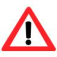 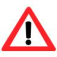 Rectorat-DAFOP (Délégation Académique à la Formation des Personnels)pour les questions relevant de la formation (convocations, absences en formation…)mél. : ce.dafop@ac-lille.frRectorat - DEC (Département des examens et des concours)tél : 03.28.37.15.00 ; fax : 03.28.37.15.01mél. : ce.dec @ac-lille.frEspace d’accueil et d’écouteRencontre d’un psychologue MGENtél : 03.20.12.48.48ANNEXE 7 : SITOGRAPHIETextes officielsMinistère :http://www.education.gouv.frInformations générales destinées aux personnels de l’Éducation Nationale (B.O., nouveautés, publications du Ministère…)Sites des DSDEN :DSDEN du Nordhttp://www.ac-lille.fr/dsden59/DSDEN du Pas-de-Calaishttp://www.ac-lille.fr/dsden62/Documentation pédagogiqueEDUSCOLSite pédagogique du Ministère de l’Éducation Nationalehttp://www.eduscol.education.frCANOPEUn réseau de proximité au service des communautés éducativeshttps://www.reseau-canope.fr/Atelier -  Lille 
31 rue Pierre Legrand 
CS 10110 - 59030 Lille CEDEX Atelier Canopé – Arras37 Rue du Temple
62012 Arras CEDEXSite tenue de classehttp://www.cndp.fr/tenue-de-classe/ressources/les-videos-tenue-de-classe.html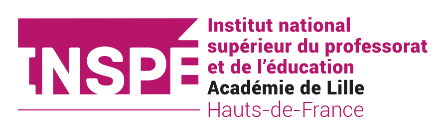 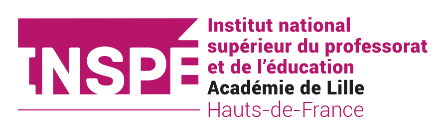 Note de Cadrage relative à l’accompagnement
des fonctionnaires-stagiaires du 1er degré- Principes et modalités du tutorat INSPE -Année universitaire 2021-2022Nom du fonctionnaire-stagiaire :Site INSPE de formation :Nom de l’école ou de l’établissement : Ville : Circonscription (pour le premier degré) :Niveau (x) de classe : Effectifs par classe : Nom du Tuteur terrain : Nom du Tuteur INSPE : MODULES D’APPROFONDISSEMENTS THÉMATIQUES SUIVISMODULES D’APPROFONDISSEMENTS THÉMATIQUES SUIVISMODULES D’APPROFONDISSEMENTS THÉMATIQUES SUIVISDate 1Date 2123CONTENUS ET TEMPS DE FORMATION CONTINUE (18 h) SUIVISdans le cadre des animations pédagogiques (collègues du premier degré)ou dans le cadre du Plan Académique de Formation (PAF, collègues du second degré)CONTENUS ET TEMPS DE FORMATION CONTINUE (18 h) SUIVISdans le cadre des animations pédagogiques (collègues du premier degré)ou dans le cadre du Plan Académique de Formation (PAF, collègues du second degré)CONTENUS ET TEMPS DE FORMATION CONTINUE (18 h) SUIVISdans le cadre des animations pédagogiques (collègues du premier degré)ou dans le cadre du Plan Académique de Formation (PAF, collègues du second degré)DateDuréeMATINALES DE LA RECHERCHEMATINALES DE LA RECHERCHEDate123Compétences relatives à la prise en compte des éléments réglementaires et institutionnels de son environnement professionnel en lien avec les responsabilités attachées à sa fonctionCompétences relatives à la prise en compte des éléments réglementaires et institutionnels de son environnement professionnel en lien avec les responsabilités attachées à sa fonctionCompétences relatives à la prise en compte des éléments réglementaires et institutionnels de son environnement professionnel en lien avec les responsabilités attachées à sa fonctionCompétences relatives à la prise en compte des éléments réglementaires et institutionnels de son environnement professionnel en lien avec les responsabilités attachées à sa fonctionCompétences relatives à la prise en compte des éléments réglementaires et institutionnels de son environnement professionnel en lien avec les responsabilités attachées à sa fonctionCompétences relatives à la prise en compte des éléments réglementaires et institutionnels de son environnement professionnel en lien avec les responsabilités attachées à sa fonctionCompétences relatives à la prise en compte des éléments réglementaires et institutionnels de son environnement professionnel en lien avec les responsabilités attachées à sa fonctionCompétences relatives à la prise en compte des éléments réglementaires et institutionnels de son environnement professionnel en lien avec les responsabilités attachées à sa fonctionCompétences relatives à la prise en compte des éléments réglementaires et institutionnels de son environnement professionnel en lien avec les responsabilités attachées à sa fonctionCompétences relatives à la prise en compte des éléments réglementaires et institutionnels de son environnement professionnel en lien avec les responsabilités attachées à sa fonctionCC 1. Faire partager les valeurs de la République ; CC 2. Inscrire son action dans le cadre des principes fondamentaux du système éducatif et dans le cadre réglementaire de l’école ; CC 6. Agir en éducateur responsable et selon des principesCC 1. Faire partager les valeurs de la République ; CC 2. Inscrire son action dans le cadre des principes fondamentaux du système éducatif et dans le cadre réglementaire de l’école ; CC 6. Agir en éducateur responsable et selon des principesCC 1. Faire partager les valeurs de la République ; CC 2. Inscrire son action dans le cadre des principes fondamentaux du système éducatif et dans le cadre réglementaire de l’école ; CC 6. Agir en éducateur responsable et selon des principesCC 1. Faire partager les valeurs de la République ; CC 2. Inscrire son action dans le cadre des principes fondamentaux du système éducatif et dans le cadre réglementaire de l’école ; CC 6. Agir en éducateur responsable et selon des principesCC 1. Faire partager les valeurs de la République ; CC 2. Inscrire son action dans le cadre des principes fondamentaux du système éducatif et dans le cadre réglementaire de l’école ; CC 6. Agir en éducateur responsable et selon des principesCC 1. Faire partager les valeurs de la République ; CC 2. Inscrire son action dans le cadre des principes fondamentaux du système éducatif et dans le cadre réglementaire de l’école ; CC 6. Agir en éducateur responsable et selon des principesCC 1. Faire partager les valeurs de la République ; CC 2. Inscrire son action dans le cadre des principes fondamentaux du système éducatif et dans le cadre réglementaire de l’école ; CC 6. Agir en éducateur responsable et selon des principesCC 1. Faire partager les valeurs de la République ; CC 2. Inscrire son action dans le cadre des principes fondamentaux du système éducatif et dans le cadre réglementaire de l’école ; CC 6. Agir en éducateur responsable et selon des principesCC 1. Faire partager les valeurs de la République ; CC 2. Inscrire son action dans le cadre des principes fondamentaux du système éducatif et dans le cadre réglementaire de l’école ; CC 6. Agir en éducateur responsable et selon des principesCC 1. Faire partager les valeurs de la République ; CC 2. Inscrire son action dans le cadre des principes fondamentaux du système éducatif et dans le cadre réglementaire de l’école ; CC 6. Agir en éducateur responsable et selon des principesDateDateDateDateDateDateDateDateDate159DateDateDateDateDateDateDateDateDate159DateDateDateDateDateDateDateDateDate159Compétences relationnelles, de communication et d’animation favorisant la transmission, l’implication et la coopération au sein de la communauté éducative et de son environnementCompétences relationnelles, de communication et d’animation favorisant la transmission, l’implication et la coopération au sein de la communauté éducative et de son environnementCompétences relationnelles, de communication et d’animation favorisant la transmission, l’implication et la coopération au sein de la communauté éducative et de son environnementCompétences relationnelles, de communication et d’animation favorisant la transmission, l’implication et la coopération au sein de la communauté éducative et de son environnementCompétences relationnelles, de communication et d’animation favorisant la transmission, l’implication et la coopération au sein de la communauté éducative et de son environnementCompétences relationnelles, de communication et d’animation favorisant la transmission, l’implication et la coopération au sein de la communauté éducative et de son environnementCompétences relationnelles, de communication et d’animation favorisant la transmission, l’implication et la coopération au sein de la communauté éducative et de son environnementCompétences relationnelles, de communication et d’animation favorisant la transmission, l’implication et la coopération au sein de la communauté éducative et de son environnementCompétences relationnelles, de communication et d’animation favorisant la transmission, l’implication et la coopération au sein de la communauté éducative et de son environnementCompétences relationnelles, de communication et d’animation favorisant la transmission, l’implication et la coopération au sein de la communauté éducative et de son environnementCC7. Maîtriser la langue française à des fins de communication ; CC10. Coopérer au sein d’une équipe ; CC11. Contribuer à l’action de la communauté éducative ; CC12. Coopérer avec les parents d’élèves ; CC13. Coopérer avec les partenaires de l’écoleCC7. Maîtriser la langue française à des fins de communication ; CC10. Coopérer au sein d’une équipe ; CC11. Contribuer à l’action de la communauté éducative ; CC12. Coopérer avec les parents d’élèves ; CC13. Coopérer avec les partenaires de l’écoleCC7. Maîtriser la langue française à des fins de communication ; CC10. Coopérer au sein d’une équipe ; CC11. Contribuer à l’action de la communauté éducative ; CC12. Coopérer avec les parents d’élèves ; CC13. Coopérer avec les partenaires de l’écoleCC7. Maîtriser la langue française à des fins de communication ; CC10. Coopérer au sein d’une équipe ; CC11. Contribuer à l’action de la communauté éducative ; CC12. Coopérer avec les parents d’élèves ; CC13. Coopérer avec les partenaires de l’écoleCC7. Maîtriser la langue française à des fins de communication ; CC10. Coopérer au sein d’une équipe ; CC11. Contribuer à l’action de la communauté éducative ; CC12. Coopérer avec les parents d’élèves ; CC13. Coopérer avec les partenaires de l’écoleCC7. Maîtriser la langue française à des fins de communication ; CC10. Coopérer au sein d’une équipe ; CC11. Contribuer à l’action de la communauté éducative ; CC12. Coopérer avec les parents d’élèves ; CC13. Coopérer avec les partenaires de l’écoleCC7. Maîtriser la langue française à des fins de communication ; CC10. Coopérer au sein d’une équipe ; CC11. Contribuer à l’action de la communauté éducative ; CC12. Coopérer avec les parents d’élèves ; CC13. Coopérer avec les partenaires de l’écoleCC7. Maîtriser la langue française à des fins de communication ; CC10. Coopérer au sein d’une équipe ; CC11. Contribuer à l’action de la communauté éducative ; CC12. Coopérer avec les parents d’élèves ; CC13. Coopérer avec les partenaires de l’écoleCC7. Maîtriser la langue française à des fins de communication ; CC10. Coopérer au sein d’une équipe ; CC11. Contribuer à l’action de la communauté éducative ; CC12. Coopérer avec les parents d’élèves ; CC13. Coopérer avec les partenaires de l’écoleCC7. Maîtriser la langue française à des fins de communication ; CC10. Coopérer au sein d’une équipe ; CC11. Contribuer à l’action de la communauté éducative ; CC12. Coopérer avec les parents d’élèves ; CC13. Coopérer avec les partenaires de l’écoleDateDateDateDateDateDateDateDateDate159DateDateDateDateDateDateDateDateDate159DateDateDateDateDateDateDateDateDate159Compétences liées à la maîtrise des contenus disciplinaires et à leur didactiqueCompétences liées à la maîtrise des contenus disciplinaires et à leur didactiqueCompétences liées à la maîtrise des contenus disciplinaires et à leur didactiqueCompétences liées à la maîtrise des contenus disciplinaires et à leur didactiqueCompétences liées à la maîtrise des contenus disciplinaires et à leur didactiqueCompétences liées à la maîtrise des contenus disciplinaires et à leur didactiqueCompétences liées à la maîtrise des contenus disciplinaires et à leur didactiqueCompétences liées à la maîtrise des contenus disciplinaires et à leur didactiqueCompétences liées à la maîtrise des contenus disciplinaires et à leur didactiqueCompétences liées à la maîtrise des contenus disciplinaires et à leur didactiqueP 1. Maîtriser les savoirs disciplinaires et leur didactique ; P 2. Maîtriser la langue française dans le cadre de son enseignementP 1. Maîtriser les savoirs disciplinaires et leur didactique ; P 2. Maîtriser la langue française dans le cadre de son enseignementP 1. Maîtriser les savoirs disciplinaires et leur didactique ; P 2. Maîtriser la langue française dans le cadre de son enseignementP 1. Maîtriser les savoirs disciplinaires et leur didactique ; P 2. Maîtriser la langue française dans le cadre de son enseignementP 1. Maîtriser les savoirs disciplinaires et leur didactique ; P 2. Maîtriser la langue française dans le cadre de son enseignementP 1. Maîtriser les savoirs disciplinaires et leur didactique ; P 2. Maîtriser la langue française dans le cadre de son enseignementP 1. Maîtriser les savoirs disciplinaires et leur didactique ; P 2. Maîtriser la langue française dans le cadre de son enseignementP 1. Maîtriser les savoirs disciplinaires et leur didactique ; P 2. Maîtriser la langue française dans le cadre de son enseignementP 1. Maîtriser les savoirs disciplinaires et leur didactique ; P 2. Maîtriser la langue française dans le cadre de son enseignementP 1. Maîtriser les savoirs disciplinaires et leur didactique ; P 2. Maîtriser la langue française dans le cadre de son enseignementDateDateDateDateDateDateDateDateDate159DateDateDateDateDateDateDateDateDate159DateDateDateDateDateDateDateDateDate159Compétences éducatives et pédagogiques nécessaires à la mise en œuvre de situations d’apprentissage et d’accompagnement des élèves diversesCompétences éducatives et pédagogiques nécessaires à la mise en œuvre de situations d’apprentissage et d’accompagnement des élèves diversesCompétences éducatives et pédagogiques nécessaires à la mise en œuvre de situations d’apprentissage et d’accompagnement des élèves diversesCompétences éducatives et pédagogiques nécessaires à la mise en œuvre de situations d’apprentissage et d’accompagnement des élèves diversesCompétences éducatives et pédagogiques nécessaires à la mise en œuvre de situations d’apprentissage et d’accompagnement des élèves diversesCompétences éducatives et pédagogiques nécessaires à la mise en œuvre de situations d’apprentissage et d’accompagnement des élèves diversesCompétences éducatives et pédagogiques nécessaires à la mise en œuvre de situations d’apprentissage et d’accompagnement des élèves diversesCompétences éducatives et pédagogiques nécessaires à la mise en œuvre de situations d’apprentissage et d’accompagnement des élèves diversesCompétences éducatives et pédagogiques nécessaires à la mise en œuvre de situations d’apprentissage et d’accompagnement des élèves diversesCompétences éducatives et pédagogiques nécessaires à la mise en œuvre de situations d’apprentissage et d’accompagnement des élèves diversesP3. Construire, mettre en œuvre et animer des situations d’enseignement et d’apprentissage prenant en compte la diversité des élèves ; P4. Organiser et assurer un mode de fonctionnement du groupe favorisant l’apprentissage et la socialisation des élèves ; P5. Évaluer les progrès et les acquisitions des élèves ; CC3 Connaître les élèves et les processus d’apprentissage ; CC4 Prendre en compte la diversité des élèves ; CC5 Accompagner les élèves dans leur parcours de formationP3. Construire, mettre en œuvre et animer des situations d’enseignement et d’apprentissage prenant en compte la diversité des élèves ; P4. Organiser et assurer un mode de fonctionnement du groupe favorisant l’apprentissage et la socialisation des élèves ; P5. Évaluer les progrès et les acquisitions des élèves ; CC3 Connaître les élèves et les processus d’apprentissage ; CC4 Prendre en compte la diversité des élèves ; CC5 Accompagner les élèves dans leur parcours de formationP3. Construire, mettre en œuvre et animer des situations d’enseignement et d’apprentissage prenant en compte la diversité des élèves ; P4. Organiser et assurer un mode de fonctionnement du groupe favorisant l’apprentissage et la socialisation des élèves ; P5. Évaluer les progrès et les acquisitions des élèves ; CC3 Connaître les élèves et les processus d’apprentissage ; CC4 Prendre en compte la diversité des élèves ; CC5 Accompagner les élèves dans leur parcours de formationP3. Construire, mettre en œuvre et animer des situations d’enseignement et d’apprentissage prenant en compte la diversité des élèves ; P4. Organiser et assurer un mode de fonctionnement du groupe favorisant l’apprentissage et la socialisation des élèves ; P5. Évaluer les progrès et les acquisitions des élèves ; CC3 Connaître les élèves et les processus d’apprentissage ; CC4 Prendre en compte la diversité des élèves ; CC5 Accompagner les élèves dans leur parcours de formationP3. Construire, mettre en œuvre et animer des situations d’enseignement et d’apprentissage prenant en compte la diversité des élèves ; P4. Organiser et assurer un mode de fonctionnement du groupe favorisant l’apprentissage et la socialisation des élèves ; P5. Évaluer les progrès et les acquisitions des élèves ; CC3 Connaître les élèves et les processus d’apprentissage ; CC4 Prendre en compte la diversité des élèves ; CC5 Accompagner les élèves dans leur parcours de formationP3. Construire, mettre en œuvre et animer des situations d’enseignement et d’apprentissage prenant en compte la diversité des élèves ; P4. Organiser et assurer un mode de fonctionnement du groupe favorisant l’apprentissage et la socialisation des élèves ; P5. Évaluer les progrès et les acquisitions des élèves ; CC3 Connaître les élèves et les processus d’apprentissage ; CC4 Prendre en compte la diversité des élèves ; CC5 Accompagner les élèves dans leur parcours de formationP3. Construire, mettre en œuvre et animer des situations d’enseignement et d’apprentissage prenant en compte la diversité des élèves ; P4. Organiser et assurer un mode de fonctionnement du groupe favorisant l’apprentissage et la socialisation des élèves ; P5. Évaluer les progrès et les acquisitions des élèves ; CC3 Connaître les élèves et les processus d’apprentissage ; CC4 Prendre en compte la diversité des élèves ; CC5 Accompagner les élèves dans leur parcours de formationP3. Construire, mettre en œuvre et animer des situations d’enseignement et d’apprentissage prenant en compte la diversité des élèves ; P4. Organiser et assurer un mode de fonctionnement du groupe favorisant l’apprentissage et la socialisation des élèves ; P5. Évaluer les progrès et les acquisitions des élèves ; CC3 Connaître les élèves et les processus d’apprentissage ; CC4 Prendre en compte la diversité des élèves ; CC5 Accompagner les élèves dans leur parcours de formationP3. Construire, mettre en œuvre et animer des situations d’enseignement et d’apprentissage prenant en compte la diversité des élèves ; P4. Organiser et assurer un mode de fonctionnement du groupe favorisant l’apprentissage et la socialisation des élèves ; P5. Évaluer les progrès et les acquisitions des élèves ; CC3 Connaître les élèves et les processus d’apprentissage ; CC4 Prendre en compte la diversité des élèves ; CC5 Accompagner les élèves dans leur parcours de formationP3. Construire, mettre en œuvre et animer des situations d’enseignement et d’apprentissage prenant en compte la diversité des élèves ; P4. Organiser et assurer un mode de fonctionnement du groupe favorisant l’apprentissage et la socialisation des élèves ; P5. Évaluer les progrès et les acquisitions des élèves ; CC3 Connaître les élèves et les processus d’apprentissage ; CC4 Prendre en compte la diversité des élèves ; CC5 Accompagner les élèves dans leur parcours de formationDateDateDateDateDateDateDateDateDate159DateDateDateDateDateDateDateDateDate159DateDateDateDateDateDateDateDateDate159Compétences relatives à l’usage et à la maîtrise des technologies de l’information de la communicationCompétences relatives à l’usage et à la maîtrise des technologies de l’information de la communicationCompétences relatives à l’usage et à la maîtrise des technologies de l’information de la communicationCompétences relatives à l’usage et à la maîtrise des technologies de l’information de la communicationCompétences relatives à l’usage et à la maîtrise des technologies de l’information de la communicationCompétences relatives à l’usage et à la maîtrise des technologies de l’information de la communicationCompétences relatives à l’usage et à la maîtrise des technologies de l’information de la communicationCompétences relatives à l’usage et à la maîtrise des technologies de l’information de la communicationCompétences relatives à l’usage et à la maîtrise des technologies de l’information de la communicationCompétences relatives à l’usage et à la maîtrise des technologies de l’information de la communicationCC9. Intégrer les éléments de la culture numérique nécessaires à l’exercice de son métierCC9. Intégrer les éléments de la culture numérique nécessaires à l’exercice de son métierCC9. Intégrer les éléments de la culture numérique nécessaires à l’exercice de son métierCC9. Intégrer les éléments de la culture numérique nécessaires à l’exercice de son métierCC9. Intégrer les éléments de la culture numérique nécessaires à l’exercice de son métierCC9. Intégrer les éléments de la culture numérique nécessaires à l’exercice de son métierCC9. Intégrer les éléments de la culture numérique nécessaires à l’exercice de son métierCC9. Intégrer les éléments de la culture numérique nécessaires à l’exercice de son métierCC9. Intégrer les éléments de la culture numérique nécessaires à l’exercice de son métierCC9. Intégrer les éléments de la culture numérique nécessaires à l’exercice de son métierDateDateDateDateDateDateDateDateDate159DateDateDateDateDateDateDateDateDate159DateDateDateDateDateDateDateDateDate159Compétences d’analyse et d’adaptation de sa pratique professionnelle en tenant compte des évolutions du métier et de son environnement de travailCompétences d’analyse et d’adaptation de sa pratique professionnelle en tenant compte des évolutions du métier et de son environnement de travailCompétences d’analyse et d’adaptation de sa pratique professionnelle en tenant compte des évolutions du métier et de son environnement de travailCompétences d’analyse et d’adaptation de sa pratique professionnelle en tenant compte des évolutions du métier et de son environnement de travailCompétences d’analyse et d’adaptation de sa pratique professionnelle en tenant compte des évolutions du métier et de son environnement de travailCompétences d’analyse et d’adaptation de sa pratique professionnelle en tenant compte des évolutions du métier et de son environnement de travailCompétences d’analyse et d’adaptation de sa pratique professionnelle en tenant compte des évolutions du métier et de son environnement de travailCompétences d’analyse et d’adaptation de sa pratique professionnelle en tenant compte des évolutions du métier et de son environnement de travailCompétences d’analyse et d’adaptation de sa pratique professionnelle en tenant compte des évolutions du métier et de son environnement de travailCompétences d’analyse et d’adaptation de sa pratique professionnelle en tenant compte des évolutions du métier et de son environnement de travailCC 14. S’engager dans une démarche individuelle et collective de développement professionnelCC 14. S’engager dans une démarche individuelle et collective de développement professionnelCC 14. S’engager dans une démarche individuelle et collective de développement professionnelCC 14. S’engager dans une démarche individuelle et collective de développement professionnelCC 14. S’engager dans une démarche individuelle et collective de développement professionnelCC 14. S’engager dans une démarche individuelle et collective de développement professionnelCC 14. S’engager dans une démarche individuelle et collective de développement professionnelCC 14. S’engager dans une démarche individuelle et collective de développement professionnelCC 14. S’engager dans une démarche individuelle et collective de développement professionnelCC 14. S’engager dans une démarche individuelle et collective de développement professionnelDateDateDateDateDateDateDateDateDate159DateDateDateDateDateDateDateDateDate159DateDateDateDateDateDateDateDateDate159Au niveau de l’école, penser à :Au niveau de la classe, penser à :Nom du directeur :Adresse :Téléphone, fax :HorairesServices de récréation :Modalités d’accueil/de sortieModalités de transfert de responsabilité : Garderie, étude, restauration ou collation éventuelle, TAPAPCAccompagnement éducatifProjet d’écoleRèglement de l’écoleCirculation de l’information au sein de l’équipe, avec les familles, les partenairesConsignes d’urgence : évacuation incendie ou PPMSVigipirateDocument unique (Sécurité)Projets Éducatifs TerritoriauxOrganisation de l’accueil et de la sortieListe des élèves, cahier d’appelElèves faisant l’objet d’un PAI, d’un PPSEmploi du temps, décloisonnementsAide personnalisée, interventions RASED, prises en charge extérieures.Intervenants (langues vivantes, Musique, EPS…)Activités spécifiques de l’EPS (natation)Rituels : absences, pointage étude, garderie, TAP, restauration ou collation éventuelle...Sorties ou spectacles : encadrement, autorisations, assurancesCoopérative scolaireMatériel disponible : petit matériel (feuilles, cahiers, colle, feutres…), lecteur CD, livres, jeux,…En maternelle :Liste des personnes autorisées à venir chercher l’enfantRôle de l’ATSEM et organisation des temps de repos des élèves.Dans le cas d’un RPI :Ressources de proximité :Coordonnées des écolesEnseignants associésTransports scolairesMédiathèque :Ludothèque :Espaces culturelsEspaces naturelsRessources de l’école (Horaires, accès, règles de fonctionnement)Ressources de l’école (Horaires, accès, règles de fonctionnement)Espaces :Matériel :Salle des maîtresSanitairesRéservesTisanerieCour de récréation et abords de l’écoleGymnase, terrain de sportBCDSalles spécialiséesÉquipements numériquesInternetPhotocopieurMatériel audiovisuelMatériel d’EPSMatériel de sciences et technoMatériel de musiqueMatériel arts visuelsCartes de géographieBibliothèque pédagogiqueClésArmoire à pharmacie